Материалы  муниципального этапа краевого конкурса проектов  по математическому развитию дошкольников «Познаем, исследуем, творим»Муниципальное бюджетное дошкольное образовательное учреждение Центр развития ребенка – детский сад № 9 муниципального образования город Горячий Ключ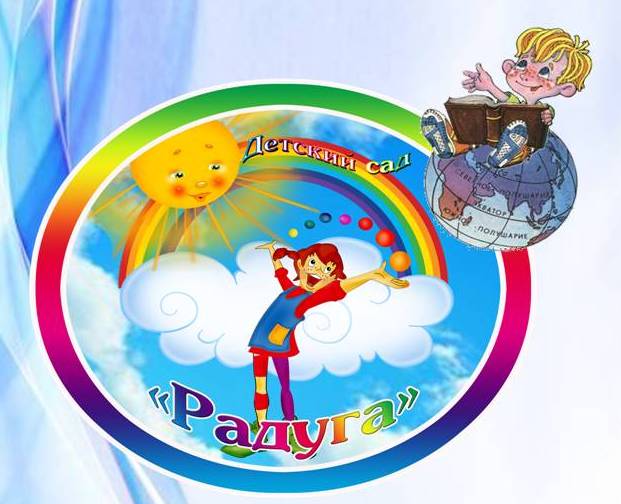 Проект:   «Система информационно-образовательного сопровождения родителей  в процессе формирования опыта решения педагогических  задач по математическому развитию дошкольников».              Разработчики  проекта:Асатурян Гаянэ Григорьевна – воспитатель  группы «Малыши-карандаши» МБДОУ ЦРР-д\с № 9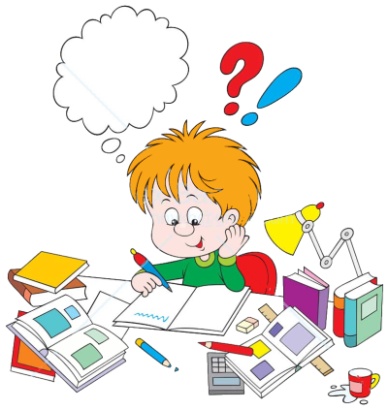 Пояснительная записка.Актуальность проекта.        Сегодня ориентиром для воспитания дошкольников является Федеральный государственный образовательный стандарт дошкольного образования (ФГОС ДО), который отражает согласованные социально-культурные, общественно-государственные ожидания относительно уровня дошкольного образования. В ФГОС ДО  обязательными принципами  организации образовательного процесса являются: полноценное проживание ребенком всех этапов детства (младенческого, раннего и дошкольного возраста), обогащение (амплификация) детского развития; учет индивидуальных потребностей ребенка, связанных с его жизненной ситуацией и состоянием здоровья; построение образовательной деятельности на основе индивидуальных особенностей ребенка; возрастная адекватность дошкольного образования (соответствие условий, требований, методов возрасту и особенностям развития). Эти принципы определяют новые требования  к  вариативности, доступности и качеству образовательных услуг. Стандарт  актуализирует представления о социальной ситуации развития ребенка, о кризисных и литических периодах его психического развития, о психологических новообразованиях, возникающих к концу каждого периода (литического и критического). ФГОС ДО базируется на представлениях  о доминирующем развитии в соответствующий сензитивный период отдельных психических процессов, которые обуславливают  неравномерность развития ребенка дошкольного возраста. Положение о психологических новообразованиях, появляющихся к концу каждого возраста, заявляются ФГОС ДО качественной характеристикой развития ребенка. В качестве предпосылок овладения учебной деятельностью и нормальной адаптации ребенка к  школе выступают наличие познавательных и социальных мотивов учения; умение ребенка фантазировать, воображать; умение ребенка работать по образцу; умение ребенка работать по правилу; умение ребенка обобщать; умение ребенка слушать взрослого и выполнять его инструкции; владение языком, на котором ведется обучение в школе; умение ребенка общаться со взрослым и сверстниками.           Достижение этих результатов невозможно без эффективного взаимодействия дошкольной образовательной организации  с семьями воспитанников. Согласно 44-й статье федерального закона № 273-ФЗ «Об образовании в Российской Федерации», родители имеют преимущественное право на  обучение и воспитание своих детей перед всеми другими лицами. В этой связи очевидна актуальная необходимость грамотного и компетентного родителя, способного развивать своего ребенка в соответствии с современными требованиями. Эта необходимость определяет особую значимость задач по установлению и развитию сотрудничества с семьями воспитанников, взаимодействию с родителями (законными представителями) по вопросам образования ребенка, непосредственного вовлечения их в образовательную деятельность, в том числе посредством создания образовательных проектов совместно с семьей на основе выявления потребностей и поддержки образовательных инициатив семьи. В свою очередь, эффективное решение этих задач возможно при условии всесторонней психолого-педагогической подготовки семьи, родителей к выполнению своих воспитательных функций. Именно этими обстоятельствами диктуется необходимость и актуальность повышения уровня педагогической компетентности родителей и поиска современных эффективных форм и методов организации этой работы.  Повышение уровня педагогической компетентности родителей в вопросах раннего сенсорного развития и формирования у  дошкольников элементарных представлений из области естествознания и математики также продиктовано в контексте реализации Концепции развития математического образования  в Краснодарском крае в 2015 году.   Основная идея (идеи) противоречия, проблема проекта.                 Проблема взаимодействия семьи и ДОУ широко обсуждается педагогами и психологами – практиками. Исследования, проведенные Т.И. Данилиной, выявили проблемы, существующие во взаимодействии ДОУ с семьей, такие как нехватка времени и нежелание работать в сотрудничестве. Л.М. Клариной был разработан целый комплекс становления и развития содержательных и организационных направлений сообщества детского сада и семьи. Т.Н. Дороновой, Г.В. Глушаковой, Т.И. Гризик  были разработаны и опубликованы методические рекомендации для работников ДОУ в организации и проведении работы с родителями на основе сотрудничества и взаимодействия. Однако, проблема формирования педагогической компетентности родителей в решении задач  по познавательно- математическому развитию детей, определяемых ФГОС ДОО, по-прежнему остается на периферии  педагогических исследований. Педагогическим коллективом детского сада № 9 города Горячий Ключ в 2014-2015 г. проводилась опытная работа, цель которой заключалась в изучении актуального состояния компетентности родителей по решению задач математического развития детей. Анализ результатов работы  позволил составить обобщенный портрет родителя, который:  при высокой заинтересованности в успешном результате воспитания ребенка не стремится понять мотивы поступков своего ребенка, поддержать его интересы и способности;  не обладает знаниями основ познавательно-математического развития ребенка, психологических особенностей его личности; не знает и не владеет эффективными методами воспитания самостоятельности ребенка, привлечения его внимания к элементарным представлениям  из области естествознания и математики; не уделяет внимание появлению у ребенка эмоционального предвосхищения результатов деятельности; не умеет строить взаимоотношения с ребенком на принципах гуманистической педагогики.            Исследования показали, что родителям приходится нелегко из-за нехватки времени, занятости, недостаточной компетентности в вопросах дошкольной педагогики и психологии. Обучение, под влиянием взрослых, самыми авторитетными из которых являются родители, в повседневной жизни носит эпизодический характер. К тому же оно не обеспечивает систематизации приобретенных знаний. Для математического же развития детей очень важно, чтобы все представления и понятия детей о множестве и числе, представления о величине, форме, о времени и пространстве давались в определенной системе и последовательности: « … математика – это цепь понятий: выпадает одно зернышко и непонятно будет дальнейшее». В этой связи можно  зафиксировать имеющееся противоречие между сформировавшейся  потребностью в новом содержании и формах взаимодействия родителей и педагогов ДОО, способствующих формированию у  родителей педагогической компетентности в решении задач математического развития дошкольников и отсутствием объективного знания, подходов и технологических средств этого взаимодействия.   На основании выявленного противоречия определим проблему проекта: как моделировать и реализовать на практике  взаимодействие педагогов и родителей,  обеспечивающее формирование у родителей компетентности в  решения задач математического развития детей. Контингент участников проекта:* Воспитатели  группы, специалисты детского сада.* Родители, бабушки, дедушки воспитанников группы.* Воспитанники группы «Малыши Карандаши».Цель проекта: содействовать формированию ключевых компетенций родителей в вопросах математического развития детей дошкольного возраста.           Гипотеза  проекта:          Взаимодействие с родителями в рамках решения задач познавательно - математического развития дошкольников  обеспечит выполнение требований ФГОС ДО, если педагогами будет целенаправленно осуществляться информационно-образовательное сопровождение родителей в целях формирования у них  деятельностного опыта решения задач по познавательно-математическому развитию дошкольников.           Задачи проекта: в области информационной компетенции:разработать модель информационно-образовательного сопровождения родителей  в процессе формирования опыта решения педагогических  задач по математическому развитию дошкольников,            подготовить методические рекомендации «Система взаимодействия      педагогов и родителей в целях формирования у родителей компетентности для эффективного решения педагогических задач в области познавательно-математического развития детей»,          содействовать обогащению, углублению и систематизации знаний        родителей в области математического развития детей дошкольного возраста,способствовать обогащению и систематизации собственного информационного поля родителей в методических аспектах формирования математических представлений у детей дошкольного возраста, уточнять и обобщать представление родителей о путях и средствах формирования элементарных математических знаний у детей дошкольного возраста в условиях семейного воспитания;мотивационной компетенции:способствовать становлению потребности родителя в реализации воспитательной функции,содействовать формированию осознанного интереса родителей к процессу математического развития ребенка дошкольного возраста;технологической компетенции:содействовать активному и осознанному овладению родителями умения формировать математические представления у ребенка дошкольного возраста,подготовить серию мастер классов по проблематике проекта,подготовить методические разработки проблемно-аналитических и проектных семинаров по проблематике проекта,способствовать формированию умений работать с методическими пособиями по развитию математических представлений у детей дошкольного возраста в условиях семейного воспитания;коммуникативной компетенции: способствовать освоению коммуникативных средств, обеспечивающих эффективность детско-родительского взаимодействия в области математического развития,содействовать формированию адекватного, осознанного отношения к воспитательной функции,способствовать развитию аналитических, прогностических умений в работе с методическими пособиями в области формирования математических представлений у детей дошкольного возраста. Содержание проекта.1-ый этап.Продумывание содержания и форм работы с родителями. Проведение экспресс-опроса с целью изучения их потребностей. Важно не только сообщить родителю о том, что ДОУ хочет делать с его ребенком, но и узнать, чего он ждет от ДОУ по подготовке ребенка к школе. При этом необходимо учитывать, что некоторые родители предпочитают сами заниматься с ребёнком, а детский сад рассматривают только как среду для игрового общения своего сына или дочки. Полученные данные следует использовать для дальнейшей работы.2-й этап.Установление между воспитателями и родителями доброжелательных отношений с установкой на будущее деловое сотрудничество. Необходимо заинтересовать родителей той работой, которую предполагается с ними проводить по формированию осознанного интереса к процессу математического развития ребенка. 3-й этап.Формирование у родителей более полного образа своего ребенка и правильного его восприятия посредством сообщения им знаний, информации, которые невозможно получить в семье и которые оказываются неожиданными и интересными для них. Осуществление повышения компетентности родителей в вопросах математического развития детей.4-й этап.Ознакомление педагога с проблемами семьи в воспитании ребенка. На этом этапе воспитатели вступают в диалог с родителями, которые играют здесь активную роль, рассказывая во время посещения семьи воспитателем не только о положительном, но и о трудностях, тревогах, отрицательном в поведении ребенка.5-й этап.Совместное с взрослыми исследование и формирование личности ребенка. На данном этапе планируется конкретное содержание работы, выбираются формы сотрудничества.Все формы  работы с родителями подразделяются на коллективные (массовые), индивидуальные и наглядно-информационные; традиционные и нетрадиционные.Коллективные (массовые) формы подразумевают работу со всем или большим составом родителей ДОУ (группы). Это совместные мероприятия педагогов и родителей. Некоторые из них подразумевают участие родителей в образовательном процессе (НОД и совместная деятельность) .Индивидуальные формы- предназначены для дифференцированной работы с родителями воспитанников.Наглядно-информационные - играют роль опосредованного общения между педагогами и родителями.Развитию познавательно-математической компетентности родителей способствует целенаправленная деятельность, связанная с повышением активности их участия в жизни детей в детском саду. Родители могут играть следующие формальные и неформальные роли в жизни детского сада:   Гость группы – необходимо поощрять приход родителей в группу для наблюдения за детьми  игр и совместной деятельности. Сотрудничество родителей друг с другом – это помощь более опытных родителей начинающим. Групповая деятельность может включать собрания для общения или оказания поддержки.Приведённые ниже примеры направлены на перенос смысловой нагрузки, инициативы общения на родителей и освобождение педагогов от установки «завлекать», «привлекать», «(за)мотивировать» родителей на активное участие в жизни их детей в дошкольном образовательном учреждении. Интерактивные игры – как средство по взаимодействию с родителями.           Интерактивная игра — это интервенция (вмешательство) ведущего в групповую ситуацию «здесь и теперь», которая структурирует активность членов группы в соответствии с определенной учебной целью. Упрощенный мир интерактивных игр позволяет участникам лучше, чем в сложном реальном мире, познать и понять структуру и причинно-следственные взаимосвязи происходящего. Таким образом, можно более эффективно и с относительно малым риском обучиться новым способам поведения и проверить на практике свои идеи. Такие интервенции известны под другими названиями — «структурирующие упражнения», «моделирующие игры», «ролевые игры» и т. п. Термин «интерактивные игры», подчеркивает два основных признака: игровой характер и возможность взаимодействия. Интерактивные игры пробуждают у участников любопытство, готовность к риску, они создают ситуацию испытания и дарят радость открытий, что свойственно всем играм. Преимущества интерактивных игр:• Интерактивные игры могут создать мотивацию. Они пробуждают любопытство участников, доставляют им удовольствие, усиливают интерес к взаимодействию между людьми.• Интерактивные игры могут создать продолжительную заинтересованность в саморазвитии и в раскрытии своего человеческого и родительского потенциала.• Они облегчают введение новых коммуникативных и поведенческих норм.• Интерактивные игры помогают человеку увидеть особенности воспитательно – образовательного процесса в ДОУ, почувствовать всю сложность психических, социальных и организационных процессов, понять их взаимосвязь и научиться их использовать в воспитании детей.• Интерактивные игры могут способствовать появлению у родителей новых представлений и ценностных ориентации, основанных на полученном опыте.• Интерактивные игры могут сбалансировать активность участников.• Интерактивные игры могут создать позитивную установку у родителей по отношению к педагогу работающему с их детьми и способствовать конструктивной полемике с ним.• Интерактивные игры с родителями способствуют проработке важнейших проблем в воспитании и обучении детей дошкольного возрастаОбучение родителей практическим умениям – педагог показывает родителям оптимальные приёмы обучения  и общения с ребёнком. В ходе реализации проекта педагоги и родители смогут овладеть такими приемами работы с детьми, которые позволят им в непринужденной форме решать вопросы развития математических способностей детей; дети смогут свободно использовать знания и умения в своей детской деятельности, а не только во время специально организованных занятий. Метод имитации рабочего дня воспитателя – среди родителей проводится конкурс «Если бы я был воспитателем». Соревнование проходит по различным направлениям:- математическая дидактическая игра с детьми;- работа в рабочих тетрадях по математике;- составление плана совместной деятельности с детьми познавательно-математического содержания для показа родителям и т.д.          Партнеры (сетевое взаимодействие, социальные партнеры)Взаимодействие с родителями воспитанников группы «Малыши Карандаши»  осуществляется  и  через сайт детского сада: http://www.dou9-gk.ruСтраничка для родителей: http://www.dou9-gk.ru/?cat=10Страничка логопеда: http://www.dou9-gk.ru/?cat=16Страничка психолога: http://www.dou9-gk.ru/?cat=17Клуб отцов «Папы будьте вместе с нами!»: http://www.dou9-gk.ru/?cat=18Электронный адрес почты детского сада, куда может обратиться каждый родитель:  mbdou.raduga@mail.ruВ рамках социального партнерства педагоги взаимодействуют с учреждениями образования и культуры: МОАУСОШ №6, МБУК «ЦБС» Муниципального Образования город Горячий Ключ Саратовской детской библиотекой №11, МБУ ТО «Перекресток», Детской школой искусств станицы Саратовской.Объем выполненных работ:-создание на систематизированной основе сайта ДОУ и группы, информационного банка,- презентация с теоретическими положениями по проблеме, электронные сборники практических рекомендаций,- анкеты, буклеты, брошюры, листовки, газеты для  родителей по математическому развитию детей в условиях семейного воспитания,- мастер-классы с привлечением родителей, дни открытых дверей,- родительский проект «Геометрия рядом», - практикум «Семья на пороге школьной жизни ребенка».   Средства контроля и обеспечения достоверности результатов.      Качественная оценка: результаты опроса родителей; выполнение рабочего плана реализации проекта, достижение конкретных ожидаемых результатов, сравнительный анализ. Экспертные заключения. Степень достижения запланированных результатов.      Количественная оценка: количество проведённых тематических мероприятий по различным направлениям проекта.        Планируемые  результаты проекта: - повышение уровня педагогической компетентности родителей в вопросах раннего сенсорного развития и формирования у  дошкольников элементарных представлений из области естествознания и математики посредством информационной и дидактической поддержки семьи;- формирование мотивации родителей к систематическому сотрудничеству с педагогическим коллективом ДОУ, а также  участию в образовательном процессе ДОУ;- установление единства стремлений и взглядов на процесс воспитания  и обучения дошкольников между детским  садом, семьей и школой.               Планирумые  эффекты проекта:-увеличится % детей, не испытывающих или испытывающих в меньшей степени проблемы в педагогическом, психологическом, медико-физиологическом аспектах их развития (результаты комплексного мониторинга, опросы, анкетирование);-увеличится % детей с высоким уровнем познавательно-математического развития, способствующим их дальнейшей успешности и конкурентоспособности в младшей школе (результаты диагностики);-увеличится % родителей, имеющих хорошие и высокие показатели по развития педагогических компетенций, влияющих на обеспечение качества педагогической деятельности, подготовки детей к школе (результаты диагностики);  -будут расширены формы информационно-образовательного сопровождения родителей в образовательном процессе ДОУ.